П О С Т А Н О В Л Е Н И ЕГЛАВЫ МУНИЦИПАЛЬНОГО ОБРАЗОВАНИЯ«ТИМИРЯЗЕВСКОЕ СЕЛЬСКОЕ ПОСЕЛЕНИЕ»«29» октября  2020 г.                                                                      № 84Об утверждении Порядка составления и ведения кассового плана исполнения бюджета муниципального образования «Тимирязевское  сельское поселение»»В целях реализации статьи 217.1 Бюджетного кодекса российской Федерации,  Положением о бюджетном процессе утвержденным Решением от 30.11.2017 № 13:Утвердить Порядок составления и ведения кассового плана исполнения бюджета «Тимирязевское сельское поселение» согласно приложению.2. Контроль за исполнением настоящего Постановления возложить на Начальника финансового отдела Образцову Наталью Викторовну.3. Настоящие Постановление вступает в силу со дня его подписания.4. Опубликовать настоящее Постановление в на официальном сайте администрации МО «Тимирязевское сельское поселение» в сети Интернет, по адресу http://тимирязева.рф/Глава муниципального образования «Тимирязевское сельское поселение»                                        Н.А. ДельновПодготовил:Начальник финансового отдела                                                                                                        Н.В. ОбразцоваСогласовано.Правовая и антикоррупционная экспертиза проведена.Главный специалист по правовым вопросам                                                                               С.Н.РатуевОтпечатано 3 экз.: 2 — общий отдел, 1 – бухгалтерияПриложение 1к постановлению  Главы администрациимуниципального образования«Тимирязевское сельское поселение»от 29.10.2020 года   № 84ПОРЯДОКсоставления и ведения кассового планаисполнения  бюджета муниципального образования«Тимирязевское  сельское поселение»1. Общие положения     1.1. Данный Порядок определяет правила составления, ведения и внесения изменений в кассовый план исполнения бюджета муниципального образования «Тимирязевское  сельское поселение» (далее – кассовый план), а также состав и сроки представления главными распорядителями средств бюджета, главными администраторами доходов бюджета, главными администраторами источников финансирования дефицита бюджета сведений, необходимых для составления и ведения кассового плана в соответствии со статьёй 217.1  Бюджетного кодекса Российской Федерации в целях организации исполнения  бюджета.1.2. Под кассовым планом понимается прогноз кассовых поступлений в бюджет и кассовых выплат из бюджета в текущем финансовом году.1.3. Кассовый план составляется финансово-экономическим отделом администрации муниципального образования «Тимирязевское  сельское поселение» (далее – финансовый отдел) и утверждается начальником финансового отдела.1.4. Формирование кассового плана осуществляется на основании сведений, предоставляемых главными администраторами доходов и источников финансирования дефицита бюджета, главными распорядителями бюджетных средств, в пределах ассигнований, предусмотренных сводной бюджетной росписью.1.5. Финансовый отдел составляет кассовый план ежеквартально, до 28 числа месяца, предшествующего планируемому периоду, с учетом итогов исполнения бюджета за истекший период и внесенных изменений в сводную бюджетную роспись  бюджета.2. Состав  кассового плана Кассовый план составляется по форме согласно приложению 1 к данному Порядку на основании ежеквартальных:- показателей кассового плана по доходам бюджета;- показателей кассового плана по расходам бюджета;- показателей кассового плана по источникам финансирования дефицита бюджета; - сумм остатков бюджетных средств на начало планируемого периода;- иных необходимых показателей.3. Порядок составления, уточнения и представленияпоказателей для кассового плана по доходам бюджета3.1. Показатели для кассового плана по доходам бюджета формируются на основании:- прогноза поступлений доходов бюджета на текущий финансовый год в соответствии с кодами классификации доходов бюджета;- сведений о поквартальном распределении поступлений доходов, представляемых главными администраторами доходов бюджета. 3.2. Главные администраторы доходов  бюджета представляют в финансовый отдел прогноз поступления доходов в бюджет на планируемый квартал в электронном виде и на бумажном носителе по форме согласно приложению 2 к данному Порядку. Указанные сведения представляются не реже одного раза в квартал.   3.3. Финансовый отдел на основании полученных данных, не позднее 25 числа месяца, предшествующего планируемому периоду, составляет кассовый план по доходам бюджета по форме согласно приложению 1 к данному Порядку.4. Порядок составления, уточнения и представленияпоказателей для кассового плана по расходам бюджета4.1. Показатели для кассового плана по расходам бюджета формируются на основании:- сводной бюджетной росписи бюджета;- прогноза кассовых выплат главных распорядителей средств  бюджета на текущий квартал, составляемого по форме согласно  приложению 3 к данному Порядку.4.2.  В целях составления кассового плана по расходам бюджета:- главные распорядители средств бюджета ежеквартально представляют в  финансовый отдел прогноз кассовых выплат по расходам бюджета на очередной квартал в электронном виде и на бумажном носителе по установленной форме с детализацией расходов на выплату заработной платы, расходов на выплаты по нормативным публичным обязательствам, коммунальным расходам и прочим расходам;-  финансовый отдел на основании данных главных распорядителей средств бюджета ежеквартально составляет кассовый план по расходам бюджета по форме согласно приложению 1 к данному Порядку.5. Порядок составления, уточнения и представления показателейдля кассового плана по источникам финансирования дефицита  бюджета5.1. На основании показателей, представленных главными администраторами источников финансирования дефицита бюджета, главными распорядителями средств бюджета, в кассовом плане отражаются:- суммы по привлечению заемных средств;- кассовые выплаты по погашению долговых обязательств;- кассовые выплаты при покупке акций;- средства, поступившие от продажи акций;- предоставление бюджетных кредитов;- возврат бюджетных кредитов.5.2. Сведения по вышеуказанным показателям представляются в финансовый отдел, полученная информация сводится по форме согласно приложению 1 к данному Порядку.5.3. В случае наличия кассового разрыва финансовый отдел принимает решение о необходимости привлечения средств для его покрытия.6. Внесение изменений в кассовый планВнесение изменений в показатели кассового плана финансово-экономическим отделом осуществляется в следующих случаях:- поступления дополнительных безвозмездных поступлений из других бюджетов бюджетной системы Российской Федерации;- внесения изменений в сводную бюджетную роспись и лимиты бюджетных обязательств;- изменение показателей по источникам финансирования дефицита бюджета;- внесения изменений в бюджет на  текущий финансовый год.Изменения кассовых выбытий между кварталами текущего года производится при наличии источников финансового обеспечения кассовых выбытий. Начальник Финансового отдела                                                          Н.В. ОбразцоваРоссийская ФедерацияРеспублика Адыгея Администрациямуниципального образования«Тимирязевское сельское поселение»385746, п.Тимирязева,ул.Садовая, 14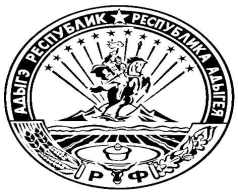 Тел.: 8(87777) 5-64-38Урысые ФедерациерАдыгэ Республик Тимирязевскэ къуадже псэупIэм и гъэсэныгъэ муниципальнэ администрациер385746, п.Тимирязевэ,ур.Садовэр, 14Приложение 1Приложение 1КАССОВЫЙ ПЛАНКАССОВЫЙ ПЛАНКАССОВЫЙ ПЛАНКАССОВЫЙ ПЛАНКАССОВЫЙ ПЛАНисполнения бюджета муниципального образования                                 "Тимирязевское  сельское поселение"исполнения бюджета муниципального образования                                 "Тимирязевское  сельское поселение"исполнения бюджета муниципального образования                                 "Тимирязевское  сельское поселение"исполнения бюджета муниципального образования                                 "Тимирязевское  сельское поселение"исполнения бюджета муниципального образования                                 "Тимирязевское  сельское поселение"на _______ 20_____ годана _______ 20_____ годана _______ 20_____ годана _______ 20_____ годана _______ 20_____ годатыс.руб.тыс.руб.Наименование  показателяНаименование  показателяНаименование  показателяПланПланНаименование  показателяНаименование  показателяНаименование  показателяПланПлан11122Остаток средств на начало кварталаОстаток средств на начало кварталаОстаток средств на начало квартала902,28902,28Доходы бюджета Доходы бюджета Доходы бюджета 10 098,410 098,4в том числе :                                                                                                    в том числе :                                                                                                    в том числе :                                                                                                    10 098,410 098,4налоговые налоговые налоговые 6 115,06 115,0неналоговыененалоговыененалоговые20,020,0безвозмездные поступлениябезвозмездные поступлениябезвозмездные поступления3 963,43 963,4Расходы- всегоРасходы- всегоРасходы- всего11 000,711 000,7в том числе: в том числе: в том числе: Функционирование высшего должностного лица муниципального образованияФункционирование высшего должностного лица муниципального образованияФункционирование высшего должностного лица муниципального образования865,5865,5          из них: оплата труда с начислениями                из них: оплата труда с начислениями                из них: оплата труда с начислениями      865,5865,5Функционирование органов исполнительной власти местных администрацийФункционирование органов исполнительной власти местных администрацийФункционирование органов исполнительной власти местных администраций4 023,84 023,8          из них: оплата труда с начислениями                из них: оплата труда с начислениями                из них: оплата труда с начислениями      3 613,83 613,8                прочая закупка товаров, работ и услуг для государственных нужд                прочая закупка товаров, работ и услуг для государственных нужд                прочая закупка товаров, работ и услуг для государственных нужд410,0410,0Резервные фондыРезервные фондыРезервные фонды30,030,0Другие общегосударственные вопросыДругие общегосударственные вопросыДругие общегосударственные вопросы319,6319,6Национальная оборонаНациональная оборонаНациональная оборона206,0206,0Защита населения и территории от ЧС природного и техногенного характера, гражданская оборонаЗащита населения и территории от ЧС природного и техногенного характера, гражданская оборонаЗащита населения и территории от ЧС природного и техногенного характера, гражданская оборона30,030,0Дорожное хзяйство (дорожные фонды)Дорожное хзяйство (дорожные фонды)Дорожное хзяйство (дорожные фонды)3 413,43 413,4Коммунальное хозяйствоКоммунальное хозяйствоКоммунальное хозяйство395,5395,5БлагоустройствоБлагоустройствоБлагоустройство920,9920,9                    расходы по благоустройству                    расходы по благоустройству                    расходы по благоустройству920,9920,9Мероприятия в сфере культурыМероприятия в сфере культурыМероприятия в сфере культуры600,0600,0Социальная политикаСоциальная политикаСоциальная политика167,6167,6Межбюджетные трансфертыМежбюджетные трансфертыМежбюджетные трансферты28,328,3Остаток средств на конец кварталаОстаток средств на конец кварталаОстаток средств на конец кварталаНачальникНачальникНачальникфинансового отдела                                                           Н.В. Образцовафинансового отдела                                                           Н.В. Образцовафинансового отдела                                                           Н.В. Образцовафинансового отдела                                                           Н.В. Образцовафинансового отдела                                                           Н.В. ОбразцоваПриложение 2Приложение 2Приложение 2Приложение 2            ПРОГНОЗ             ПРОГНОЗ             ПРОГНОЗ             ПРОГНОЗ             ПРОГНОЗ             ПРОГНОЗ поступления доходов в бюджет муниципального образования "Тимирязевское  сельское поселение"поступления доходов в бюджет муниципального образования "Тимирязевское  сельское поселение"поступления доходов в бюджет муниципального образования "Тимирязевское  сельское поселение"поступления доходов в бюджет муниципального образования "Тимирязевское  сельское поселение"поступления доходов в бюджет муниципального образования "Тимирязевское  сельское поселение"поступления доходов в бюджет муниципального образования "Тимирязевское  сельское поселение"  на _______20___ года  на _______20___ года  на _______20___ года  на _______20___ года  на _______20___ года  на _______20___ годаД о х о д ы  Д о х о д ы  Д о х о д ы  Д о х о д ы  ПланПлан наименование показателя наименование показателякод код ПланПланНалог на доходы физических лицНалог на доходы физических лиц1010200001000011010102000010000110550,0550,0Акцизы по подакцизным товарам, производимым на территории Российской ФедерацииАкцизы по подакцизным товарам, производимым на территории Российской Федерации10302000010000110103020000100001102 860,02 860,0Единый селькохозяйственный налогЕдиный селькохозяйственный налог1050300001000011010503000010000110136,0136,0Налог на имущество физических лиц зачисляемый в бюджеты поселенийНалог на имущество физических лиц зачисляемый в бюджеты поселений1060100000000011010601000000000110250,0250,0Земельный налогЗемельный налог10606000000000110106060000000001102 299,02 299,0Государственная пошлинаГосударственная пошлина108040200100001101080402001000011020,020,0Арендная плата и поступления от продажи права на заключение договоров аренды за земли до разграничения государственной собственности на землю Арендная плата и поступления от продажи права на заключение договоров аренды за земли до разграничения государственной собственности на землю 113029951000001301130299510000013010,010,0Прочие поступления от денежных взысканий (штрафов) и иных сумм в возмещение ущерба, зачисляемые в бюджеты поселенийПрочие поступления от денежных взысканий (штрафов) и иных сумм в возмещение ущерба, зачисляемые в бюджеты поселений116900501000001401169005010000014010,010,0Дотация бюджетам на выравнивание бюджетной обеспеченностиДотация бюджетам на выравнивание бюджетной обеспеченности20215001100000150202150011000001503 650,33 650,3Субвенции местным бюджетам на выполнение передаваемых полномочий субъектов РФСубвенции местным бюджетам на выполнение передаваемых полномочий субъектов РФ202300241000001502023002410000015033,033,0Субвенции бюджетам поселений на осуществление первичного воинского учета на территориях, где отсутствуют военные комиссариатыСубвенции бюджетам поселений на осуществление первичного воинского учета на территориях, где отсутствуют военные комиссариаты2023511810000015020235118100000150206,0206,0Межбюджетные трансферты, передаваемые бюджетам сельских поселений из бюджетов муниципальных районовМежбюджетные трансферты, передаваемые бюджетам сельских поселений из бюджетов муниципальных районов202400141000001502024001410000015074,174,1Итого:Итого:10 098,410 098,4НачальникНачальникНачальникНачальникНачальникНачальникфинансового отдела                                                                        Н.В. Образцовафинансового отдела                                                                        Н.В. Образцовафинансового отдела                                                                        Н.В. Образцовафинансового отдела                                                                        Н.В. Образцовафинансового отдела                                                                        Н.В. Образцовафинансового отдела                                                                        Н.В. ОбразцоваПриложение 3ПРОГНОЗ ПРОГНОЗ ПРОГНОЗ кассовых выплат средств бюджета муниципального образования          кассовых выплат средств бюджета муниципального образования          Тимирязевское  сельское поселениеТимирязевское  сельское поселение на _______  20____ года на _______  20____ годатыс.руб.Наименование  показателяПланНаименование  показателяПлан12Функционирование высшего должностного лица муниципального образования865,5          из них: оплата труда с начислениями      865,5Функционирование органов исполнительной власти местных администраций4 023,8          из них: оплата труда с начислениями      3 613,8                прочая закупка товаров, работ и услуг для государственных нужд410,0Резервные фонды30,0Другие общегосударственные вопросы319,6Национальная оборона206,0Защита населения и территории от ЧС природного и техногенного характера, гражданская оборона30,0Дорожное хзяйство (дорожные фонды)3 413,4Коммунальное хозяйство395,5Благоустройство920,9                    расходы по благоустройству920,9Мероприятия в сфере культуры600,0Социальная политика167,6Межбюджетные трансферты28,3ИТОГО:11 000,7Начальникфинансового отдела                                             Н.В. Образцовафинансового отдела                                             Н.В. Образцова